黄冈市建筑结构优质工程申报资料要求（按顺序装订成册）封面：2022年度创建黄冈市建筑结构优质工程申报资料 目录：1、黄冈市建筑结构优质工程计划表一份；（第	页）2、黄冈市建筑结构优质工程申报表（第	页）3、建设工程规划许可证（原件上扫描件加盖施工单位公章）；（第	页）4、建筑工程施工许可证（原件上扫描件加盖施工单位公章）；（第	页）5、建设工程施工图设计文件（建筑、结构）专业性审查意见书（原件上扫描件加盖施工单位公章）；（第	页）6、建筑工程（施工图设计、施工技术）专家咨询、论证意见书（原件上扫描件加盖施工单位公章）；（第	页）7、工程结构第三方检测机构建筑沉降观测（最近三次）报告（原件上扫描件加盖施工单位公章）；（第	页）8、地基基础验槽记录及分部工程验收记录（原件上扫描件加盖施工单位公章；（第	页）9、地下室及桩基子分部工程验收记录（原件上扫描件加盖施工单位公章）；（第	页）10、主体结构分部工程验收记录（原件上扫描件加盖施工单位公章）；（第  页）11、钢结构分部工程验收记录（原件上扫描件加盖施工单位公章）；（第  页）12、反映地基基础、主体结构等重要部位、主要工序、和隐蔽工程施工质量的图片5张，包括地基基础结构成型图片、结构一层（或标准层、屋面层）的（钢筋绑扎、柱（剪力墙）竖向构件、梁板结构、砌体砌筑成型图片）各一张。（第	页）13、其他申报资料（第	页）14、“黄冈市建筑结构优质工程评委工作组推荐表”一套表附后（本表为评委工作组评审表，内容无需填写）（第	页）注意：1、以上资料需装订成册，且缺一不可。2、以上每个分项前需添加一页分隔页。分隔页内容填写 上述14项资料对应的项目。黄冈市建筑业协会建筑结构优质工程计划表（2022）申报项目：                   申报单位：                   申报时间：                   黄冈市建筑结构优质工程计划表施工许可证复印件粘贴处（加盖公章）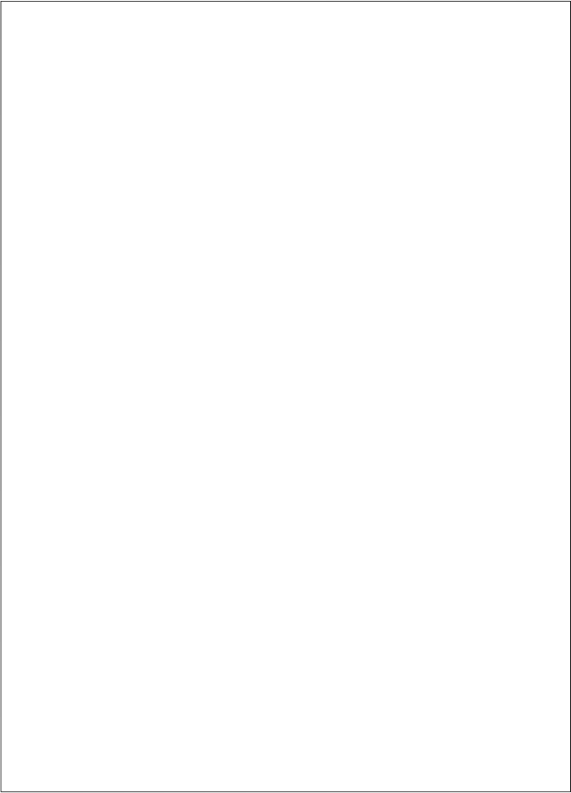 黄冈市建筑业协会建筑结构优质工程申报表（2022）申报项目：                申报单位：                申报时间：                黄冈市建筑结构优质工程申报表黄冈市建筑结构优质工程评委工作组推荐表注 1：本表仅代表评委工作组的最终意见。注 2：本表由评委工作组办公室存档备查。注 3：评审工作组工作完成后，以评委工作组为单位向专家评审委员会提交。表 3.0. 1市结构优质工程核查评分汇总表表 3.0.2质量管理核查评分表表 3.0.3质量资料核查评分表表 3.0.4. 1实体质量（钢混结构） 核查评分表表 3.0.4.2实体质量（砖混结构） 核查评分表表 3.0.4.3实体质量（钢结构） 核查评分表表 3.0.4.4实体质量（市政道路、桥梁） 核查评分表表 3.0.4.5质量特色及安全文明施工核查评分表工程名称（全称）施工单位（全称）工程地址（详细）建设规模建设单位结构类型工程层数勘察单位图审单位设计单位监理单位项目经理项目经理联系电话联系人姓名联系电话开工日期主体验收日期（预估）施工许可证号施工许可证是否复印 并附件报送至市协会项目经理承诺：1、以上信息， 真实有效2、自愿申报， 接受核查3、项目在主体验收时，再向市协会提交“申 报表”。项目经理承诺：1、以上信息， 真实有效2、自愿申报， 接受核查3、项目在主体验收时，再向市协会提交“申 报表”。监理单位（建设单位）是否同意：监理单位（建设单位）是否同意：日项目经理承诺：1、以上信息， 真实有效2、自愿申报， 接受核查3、项目在主体验收时，再向市协会提交“申 报表”。项目经理承诺：1、以上信息， 真实有效2、自愿申报， 接受核查3、项目在主体验收时，再向市协会提交“申 报表”。（章）年    月日承诺人：年    月    日（章）年    月日申报单位是否同意：申报单位是否同意：各县市区协会意见：各县市区协会意见：（公司章）（公司章）（章）（章）年    月    日年    月    日年   月年   月日工程名称（全称）施工单位（全称）工程地址建设规模建设单位建设单位结构类型工程层数工程层数勘察单位图审单位图审单位设计单位监理单位监理单位项目经理项目经理联系电话项目经理联系电话联系人姓名联系电话联系电话开工日期工程主体是否完工工程主体是否完工施工许可证号创优目标：（市结构；省结构；大别山杯、楚天杯；国家级）创优目标：（市结构；省结构；大别山杯、楚天杯；国家级）项目经理承诺：该项目在申报该奖项期间未受到住建系统和行政部门“通报批评”及以上行政处罚。2、如该项目在申报、评选前后受到住建系统或行政部门“通报批评”及以上行政处罚，会及时向黄冈市建筑业协会报告并接受处理。签名及盖章：年   月   日项目经理承诺：该项目在申报该奖项期间未受到住建系统和行政部门“通报批评”及以上行政处罚。2、如该项目在申报、评选前后受到住建系统或行政部门“通报批评”及以上行政处罚，会及时向黄冈市建筑业协会报告并接受处理。签名及盖章：年   月   日企业承诺：1、我企业在申报该奖项期间未受到住建系统和行政部门“通报批评”及以上行政处罚。2、如我企业在申报、评选前后受到住建系统或行政部门“通报批评”及以上行政处罚，会及时向黄冈市建筑业协会报告并接受处理。（公章）年   月   日企业承诺：1、我企业在申报该奖项期间未受到住建系统和行政部门“通报批评”及以上行政处罚。2、如我企业在申报、评选前后受到住建系统或行政部门“通报批评”及以上行政处罚，会及时向黄冈市建筑业协会报告并接受处理。（公章）年   月   日监理单位意见：同意该项目申报该奖项。（公章）年   月   日监理单位意见：同意该项目申报该奖项。（公章）年   月   日建设单位意见：同意该项目申报该奖项。（公章）年   月   日建设单位意见：同意该项目申报该奖项。（公章）年   月   日当地建筑业协会意见：该项目在本地具有代表性，特向黄冈市建筑业协会推荐该项目参加该奖项评选活动。推荐人：（公章）年   月   日当地建筑业协会意见：该项目在本地具有代表性，特向黄冈市建筑业协会推荐该项目参加该奖项评选活动。推荐人：（公章）年   月   日黄冈市建筑业协会“结构优质”评委工作组意见：同意该项目申报黄冈市建筑结构优质工程。组长签名：（公章）年   月   日黄冈市建筑业协会“结构优质”评委工作组意见：同意该项目申报黄冈市建筑结构优质工程。组长签名：（公章）年   月   日工程名称所在区县所在区县工程详细地 址施工进度（是否封顶）施工进度（是否封顶）结构类型基础                    剪力墙结构       层主楼基础                    剪力墙结构       层主楼核查日期核查日期建设单位建筑面积(m2)建筑面积(m2)地下              (m2) 地上              (m2)地下              (m2) 地上              (m2)监理单位项目经理手机施工单位项目联系人手机核查小组核查情况表核查小组核查情况表核查小组核查情况表核查小组核查情况表核查小组核查情况表核查小组核查情况表核查小组核查情况表评审结果（得分情况）评审结果（得分情况）现场核查小组签名现场核查小组签名现场核查小组签名市协会现场核查监督员市协会现场核查监督员核查期间，未发现“双方”（核查小组和受评单 位） 存在违规现象，核查工 作正常进行，评审结果真 实、有效。核查期间，未发现“双方”（核查小组和受评单 位） 存在违规现象，核查工 作正常进行，评审结果真 实、有效。监督人：监督人：评委工作组领导意见评委工作组领导意见评委工作组领导意见评委工作组领导意见评委工作组领导意见评委工作组领导意见评委工作组领导意见质量管理（20 分）质量资料（25 分）实体质量（45 分）质量特色（ 10 分）总计 100 分综合得分核查评语：核查评语：序 号核查项目核查项目核查标准应得分 数实得分 数1保 证 项 目质量保证 体    系项目管理机构健全； 项目管理人员配备齐 全，项目管理制度完备； 项目管理主要负责 人持证上岗。（一项不符扣 2 分）42保 证 项 目质量责任 制    度项目经理与项目法人签定质量责任书； 项目 内部建立岗位质量责任制度并很好履行； 管 理人员质量责任制考核合格。（一项不符扣  2 分）43保 证 项 目质量保证 条    件计量器具在检定有效期内使用； 现场设有标 准护室； 建筑材料堆放有序并有很好的保护 条件。（一项不符扣 2 分）34保 证 项 目目标及措  施项目质量管理目标明确； 围绕质量目标制定 了质量保证措施； 实行目标考核制度。（一  项不符扣 1 分）35一 般 项 目施工组织 设    计按要求审批； 施工部署合理，主要施工方法 具有指导性和针对性； 施工平面布置合理。 （一项不符扣 1 分）36一 般 项 目分部（分 项） 工程 技术交底交底全面并符合规范要求； 交底具有针对性 和可操作性； 交底履行签字手续； 落实到一 线操作工人。（一项不符扣 1 分）3小 计20序号核查项目核查项目核查标准应得分 数实得分 数1保 证 项 目图 纸审 及更 洽记录按要求进行图纸会审； 涉及地基基础、主体 结构变更经施工图设计审查部门审查； 图纸 会审及变更洽商记录手续规范、签章齐全。 （一项不符扣 2 分）32保 证 项 目隐 蔽程 检及 验记录隐蔽工程项目检查及验收齐全、真实； 检查 记录填写规范，记录情况与实际相符； 检查 验收签字齐全。（一项不符扣 2 分）33保 证 项 目地基基础、 主体结构质量验收记录及检测报告地基验槽记录手续规范、签章齐全； 基桩及 处理地基质量按规范和设计进行了检测并 达到要求； 建设单位组织相关参建主体参加 地基基础、主体结构质量验收； 结构实体检 测合格； 各参建主体验收意见一致，质量验 收记录齐全。（一项不符扣 2 分）84保 证 项 目质 量 保 证 及 见 证 取 样 送 检 检 测资料钢筋、水泥、砖、构配件等出厂合格证和试 验报告对应齐全； 涉及结构安全的试块、试 件实行见证取样送检制度； 试块、试件检验 评定合格。（一项不符扣 2 分）65一 般 项 目沉 降 观 测 记 录按要求设置沉降观测点； 沉降观测记录反映 结构无异常沉降现象。（一项不符扣 5 分）5小 计25序号核查项目核查项目核查标准应得分数实得 分数1保 证 项 目现浇梁板墙柱混凝土外观内实外光； 表面平整； 无蜂窝、麻面； 无孔 洞、露筋； 无夹渣、烂根现象。（一处不符 扣 1 分）22保 证 项 目施工缝留置位置符合规范要求。（一处不符扣 2 分）23保 证 项 目混凝土梁板 墙柱节点节点清晰，无凿补现象，无缩颈、错位现 象。（一处不符扣 1 分）24保 证 项 目混凝土构件 裂缝及挠度设计不允许出现裂缝的混凝土结构不能出现 裂缝； 大跨度结构按设计和规范要求起拱； 框架梁不允许出现下挠现象。（一处不符扣 2 分）25一 般 项 目模板拼缝及拆模模板拼缝严密，梁柱棱角不现砂； 按规范的 强度要求拆模，无缺棱掉角现象。（一处不 符扣 0.5 分）17一 般 项 目填充墙与梁墙柱结合部位按要求留设锚拉筋； 顶砌符合规范要求。 （一处不符扣 0.5 分）1一 般 项 目预留孔洞位置准确，尺寸符合要求； 无事后打凿现 象； 预留套管标高符合设计要求。（一处不符 扣 0.2 分）28一 般 项 目成品保护楼梯踏步平整，梯板厚度满足设计要求，无 缺棱掉角现象； 砼楼面基本平整，无脚印。 （一处不符扣 0.5 分）39实测实量实测实量混凝土强度抽测值达到设计要求，构件垂直 度、平整度、轴线偏移、截面尺寸符合规范 要求； 随机抽测楼层不少于 4 层，其中首层、 顶层、特殊层必查，每层累计不少于 20 点， 每幢不少于 80 点。实测得分率 90%，得 15 分， 每增加 1%，加 0.5 分。30小计45序 号核查项目核查项目核查标准应得分数实得分数1保 证 项 目砂浆灰缝灰缝密实、饱满； 无透明缝、瞎眼缝等现 象； 灰缝平直，厚度符合规范要求。（一处 不符扣 0.5 分）42保 证 项 目留槎、接槎留槎方式正确（留斜槎或直槎留锚拉    筋）； 马牙槎先退后进，高度、截面符合 要求； 接槎处灰缝密实。（一处不符扣 1 分）43保 证 项 目现浇构件内实外光；表面平整，截面符合设计尺 寸； 无蜂窝、麻面； 无孔洞、露筋； 无夹渣、烂根现象； 强度达到设计要求。（一处 不符扣 1 分）44保 证 项 目预制构件无露筋、裂缝等现象； 无下挠现象； 板底 支承面平整、严实； 安装时做到硬找平、 软座浆，安装完后支承处无补灰现象； 相 邻两板高差不超过 5mm； 搁置长度符合规 范要求。（一处不符扣 1 分）45一 般 项 目砌体材料及墙 面砌体材料外观质量较好，无缺棱掉角、色 差明显等现象（无欠火砖）； 墙面干净、整 齐无污染。（一处不符扣 0.5 分）26一 般 项 目组砌方法组砌方法正确，无混砌现象； 无 2 皮砖以 上的通缝。（一处不符扣 0.5 分）27一 般 项 目板缝及灌缝质 量板底缝宽≮2cm； 板缝用不低于 C20 的掺微 膨胀剂细石砼浇灌； 缝宽>4cm 用吊模，内  设构造筋。（一处不符扣 1 分）38一 般 项 目管线凿槽多孔砖、空心砖、小砌块墙体严禁横向凿 槽； 槽宽、深适宜； 位置正确、合理。  （一处不符扣 1 分）29实测实量实测实量垂直度、平整度、轴线偏移、十皮砖灰缝 厚度、水平灰缝平直度、预留门窗洞口尺 寸符合检验评定标准中允许偏差的要求。 随机抽测楼层，每层不少于 20 点，每幢不 少于 80 点。实测得分率 90%，得 15 分，每增加 1%， 加 0.5 分。20小 计45序 号检 查 项 目检查标准应得分实得分1保 证 项 目安全等级为一级和大跨度钢结构构件材料、进口材料的复验报告。 焊接、连接紧固标准件检验报告51保 证 项 目一、二级焊缝、焊接球接点焊逢、螺栓球接点网架焊缝超声波、 射线探伤报告。高强螺栓抗滑移试验报告。51保 证 项 目结构安全等级为一级，跨度 40m 以上的网架结构节点承载力试验 报告。52一 般 项 目钢材、钢铸件、焊接材料、连接紧固标准件、焊接球、螺栓螺、 封板、锥头、套筒、压型板、防腐材料、防火涂料合格证明。22一 般 项 目焊工焊考合格证明，首次使用的钢材、焊接材料、连接方法的焊 接工艺评定。焊缝观感检查记录。42一 般 项 目高强螺栓扭矩板手计量检定报告，高强螺栓紧固施工记录（力矩 复拧记录及外露丝扣）。22一 般 项 目防腐涂装检查记录22一 般 项 目有涂层、镀层的压型金属板成型后外观及尺寸检查记录22一 般 项 目基础砼强度，定位轴线基础标高检查记录，42一 般 项 目地脚螺栓复查记录（含砼强度），网架结构支座定位轴线和支座锚 栓位置，支承面顶板的位置、标高、水平度检查记录22一 般 项 目网架结构总拼装及屋面工程挠度值检测资料23允 许 偏 差轴线定位 1（3）24允 许 偏 差基础标高±2（0. -3）25允 许 偏 差单层结构整体垂直度 H/1000 且≤25mm26允 许 偏 差多层结构整体垂直度 H/2500+10，且≤50mm27允 许 偏 差总拼完成后挠度值≤1.15 倍设计值（mm）2小 计4545序 号检查项目检查项目检查标准（超过则否决）应得分 （45）实 得 分1清水混 凝土露筋露筋 1～3 处21清水混 凝土蜂窝孔洞夹 渣蜂窝、孔洞、夹渣 1～6 处21清水混 凝土裂缝非贯穿裂缝 1～10 处21清水混 凝土外形缺陷缺棱掉角、线角不直等缺陷 1～10 处21清水混 凝土外表缺陷麻面、掉皮、起砂等缺陷 1～10 处21清水混 凝土尺寸与偏位尺寸不准、偏位等缺陷 1～6 处21清水混 凝土修补批嵌面积大于 200cm2 或打磨面积大 于 600cm2 的缺陷 1～10 处52钢结构焊缝缺陷焊缝有溢流、夹渣、咬肉、气孔等缺 陷 1～6 处32钢结构涂装缺陷涂装涂刷不均匀、有皱纹、流滴、缺 漏、剥落返修等缺陷 1～10 处33其它防撞墙变形 缝防撞墙变形缝嵌夹渣、漏嵌，宽度超 标等缺陷 1～10 处23其它防撞墙变形 缝防撞墙变形缝嵌夹渣、漏嵌，宽度超 标等缺陷 1～10 处23其它梁底标高及 梁缝相邻梁底高差偏大（边梁除外），梁 缝间隙不均匀等缺陷 1～10 处23其它支座支座铁件锈蚀 1～6 处23其它进水格栅进水格栅位置不正 1～10 处23其它混凝土铺装 层桥面混凝土铺装层疏松起壳 1～6 处24管片及管片拼装管片外形缺 陷管片缺棱、掉角或作修补的面积大于 100 cm2 的缺陷 1～15 处24管片及管片拼装螺母、螺栓 就位螺母终拧后螺栓丝扣未外露 1～10 处24管片及管片拼装手孔封堵手孔封堵不饱满 1～10 处25隧道防 水隧道渗漏每 100 环隧道渗漏 1～10 处25隧道防 水嵌缝每 100 环因堵漏作嵌缝（非设计指定 的） 1～10 处2小计   45    实得小计   45    实得小计   45    实得小计   45    实得小计   45    实得小计   45    实得序 号核查项目核查标准应得分 数实得分 数1新材料新工艺使用建设部、市建设厅推广使用的新型材料 或该材料在某一区域范围内具有示范作用； 施工工艺在本地区具有创新、示范作用，有 一定技术含量。（每两项符合得 １ 分）22新技术推广使用的十项新技术情况良好。（每两项符 合得 0.5 分）13消除质量通病有消除质量通病计划，计划具有针对性、可 操作性； 消除质量通病措施得力，按计划要 求落实到位，质量通病得到有效防治。（一项 不符合扣 1 分）24施工难度和样 板作用工程高、大、新、特； 结构、功能复杂，施 工难度大； 工程整体或主要分项质量特别 好，对全市有指导、样板作用。（一项符合得 1 分）15安 全 文 明 施工责任制建立安全生产、文明施工责制；现场配有专职安全员；标识牌.警示牌悬挂到位；对操作工人进行了三级安全教育。 (一项不符 扣 1 分)26安全防护外围脚手架搭设牢固规范，安全网挂设严   密； 楼梯口、电梯井口、留洞口、通道口安   全防护设置规范； 施工现场人员均按要求佩   戴安全帽； 施工用电规范。 (一处不符扣 1 分)2小 计10